Of Mice and Men 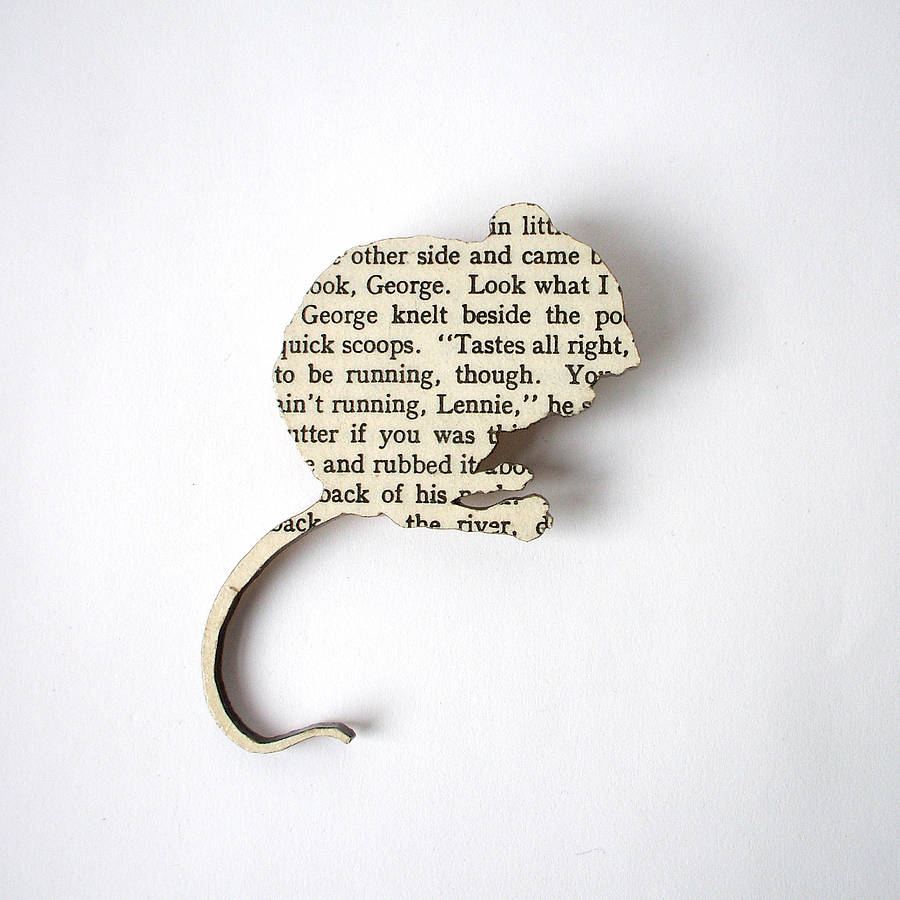 Chapter Five:Discuss the importance of this quote (why is it important to the story?): “Why do you got to get killed? You ain’t so little as mice.” He picked up the pup and hurled it from him. He turned his back on it. He sat bent over his knees and he whispered, “Now I wont get to tend the rabbits. Now he wont let me.” He rocked himself back and forth in his sorrow. (Lennie, Chapter 5).How does Lennie try to justify the puppy’s death? What do you think he should do at this time?Curley’s wife tells Lennie that he can always get another puppy because there are so many of them.  This implies their lack of value.  Tie this in with how Curley’s wife views men and connect the puppies to the farm workers.What clues have there been throughout the book to lead up to Lennie’s killing Curley’s wife?Why is Candy so upset about the girl’s death?What is the main reason Curley doesn’t want to bring Lennie in unharmed?How does Slim feel about the boys going after Lennie?  What does Slim think should be done about Lennie?Who do they think stole Carlson’s Luger?  Does this make sense?Predictions for the last chapter:In point form (in the space below), record what you think will happen in the last chapter. Be prepared to share with the class. REMEMBER, if you know the ending of the story, do not share with those who do not!